ToWilliam BeldingProfessorSchool of International Service4400 Massachusetts Avenue, NWWashington, DC 20016FromLinda AouineFinal Year Bachelor of ArtsSchool of International Service4400 Massachusetts Avenue, NWWashington, DC 20016Email:Phone number:  Dear Professor William Belding,I am Linda Aouine, a final year student of Bachelor of Arts at the School of International Service, American University. I hope you can recall me as I have worked on some special projects under you for my graduation degree.I am writing this email as a follow-up to my previous email which seems to have gone unnoticed at your end. In my last email, I had requested you to issue me a letter of recommendation for my admission to the Master’s program. As I need at least 3 such recommendations, I have written similar requests to some other faculty members at the department.I still have about 8 weeks before the deadline. Nevertheless, I thought I should politely remind you that I am expecting a letter of recommendation from you. I am resending all the necessary details through the attachment.Yours Sincerely    Linda Aouine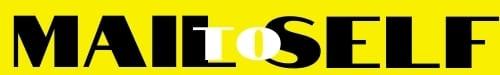 